For IMMEDIATE RELEASE                                                                                        (CLUB NAME) Manager Inducted into CMAA Honor SocietyContact: 
(Name)(Email)(Telephone Number) (City, State) – Name, CCM, General Manager of the (CLUB), was inducted into the Club Management Association of America’s Honor Society on (DATE/LOCATION). (NAME) joins a select group of managers who have achieved this elevated status.(NAME) earned his way into the Society by fulfilling the following requirements: Achievement of 400 additional credits beyond certification with a minimum of 150 CMAA Education credits; Professional membership status for a minimum of nine years; and successful completion of Business Management Institute IV or V. Honor Society members are those managers who dedicate themselves to improving the professionalism of the club management industry and demonstrate this commitment by continually pursuing knowledge and advancement.(NAME) has been serving as a General Manager/COO of (CLUB) since (YEAR). Prior to this appointment, he/she was (TITLE) of (FORMER CLUB) in (CITY, STATE) for (YEARS). After joining CMAA in (YEAR), he/she earned his/her Certified Club Manager designation, the hallmark of professionalism, in (YEAR). During (NAME)’s tenure in the organization, he/she has made education a high priority. (GIVE EDUCATION ACTIVITY BACKGROUND). (NAME) attended (COLLEGE/TRADE SCHOOL).He/she has also been very active on national and chapter leadership levels. (NAME) was first elected to serve as (OFFICE/TITLE). (NAME) has also served as (LIST OTHER OFFICES), and been active with (LIST ANY OTHER ACCOMPLISHMENTS/ACTIVITIES).About (Your Club)(Insert a brief section here about your club, its founding date, and its role in your local community.) About CMAAFounded in 1927, the Club Management Association of America (CMAA) is the largest professional association for managers of membership clubs with 6,800 members throughout the US and internationally. Our members contribute to the success of more than 2,500 country, golf, athletic, city, faculty, military, town, and yacht clubs. The objectives of the Association are to promote relationships between club management professionals and other similar professions; to encourage the education and advancement of members; and to provide the resources needed for efficient and successful club operations. Under the covenants of professionalism, education, leadership, and community, CMAA continues to extend its reach as the leader in the club management practice. CMAA is headquartered in Alexandria, VA, with 42 professional chapters and more than 40 student chapters and colonies. Learn more at cmaa.org.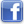 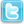 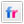 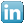 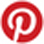 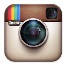 